フォーゲル動物病院　初診問診票　　年　　月　　日　　　　　　　　　　　　　　　　　  No.     　　　　　　　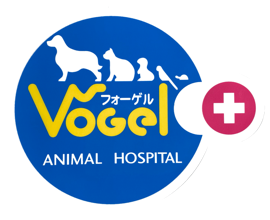 飼主様のお名前ふりがな（　　　　　　　　　　　　　　）ふりがな（　　　　　　　　　　　　　　）ふりがな（　　　　　　　　　　　　　　）住所〒　　　　　　　　　　　　　　　　　　　　TEL（　　　　）〒　　　　　　　　　　　　　　　　　　　　TEL（　　　　）〒　　　　　　　　　　　　　　　　　　　　TEL（　　　　）ペットの種類・品種ペットの名前性別オス→去勢未・去勢済み　　　メス→避妊未・避妊済みオス→去勢未・去勢済み　　　メス→避妊未・避妊済みオス→去勢未・去勢済み　　　メス→避妊未・避妊済み誕生日年　　月　　日 飼い始めた日　年　月　日頃 食事1.ドライフード　　2.缶詰　　3.セミウッドフード　4.人間食　５.処方食　　6.その他（　　　　　　　　　　　　）1.ドライフード　　2.缶詰　　3.セミウッドフード　4.人間食　５.処方食　　6.その他（　　　　　　　　　　　　）1.ドライフード　　2.缶詰　　3.セミウッドフード　4.人間食　５.処方食　　6.その他（　　　　　　　　　　　　）飼育場所室内　　2.室外　　3.主に室内　　4.主に室外室内　　2.室外　　3.主に室内　　4.主に室外室内　　2.室外　　3.主に室内　　4.主に室外病院までの交通手段電車　 2.車 　 3.バス 　４.徒歩  5.その他（　　　　　）電車　 2.車 　 3.バス 　４.徒歩  5.その他（　　　　　）電車　 2.車 　 3.バス 　４.徒歩  5.その他（　　　　　）何で病院をお知りになりましたか1.紹介　　2.SNS　　3.以前来院　　4.その他（　　　　　　）1.紹介　　2.SNS　　3.以前来院　　4.その他（　　　　　　）1.紹介　　2.SNS　　3.以前来院　　4.その他（　　　　　　）今日はどうされましたか？　（いつから、どこが、どのように…など）今日はどうされましたか？　（いつから、どこが、どのように…など）今日はどうされましたか？　（いつから、どこが、どのように…など）今日はどうされましたか？　（いつから、どこが、どのように…など）